T.C.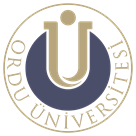 ORDU ÜNİVERSİTESİSOSYAL BİLİMLER ENSTİTÜSÜDOKTORA MEZUNİYET YAYIN ŞARTI  T.C.ORDU ÜNİVERSİTESİSOSYAL BİLİMLER ENSTİTÜSÜDOKTORA MEZUNİYET YAYIN ŞARTI ONAY FORMUEK: Yayın şartı türüne göre istenilen belgeler2022-2023 Bahar Akademik Dönemi ve sonrası girişli doktora ve sanatta yeterlik öğrencilerimizin, tez savunma sınavına girebilmeleri için, tek veya danışmanı ile tezinden veya çalışma alanındaki farklı bir konudan üretilmiş ve daha önce yayın koşulu olarak kullanılmamış olması ve yazarın ilgili çalışmasına ilişkin künye bilgilerinde; “Ordu Üniversitesi” ibaresi ya da “@odu.edu.tr” uzantılı e-posta adresinin yer alması koşuluyla aşağıdaki şartlardan en az birini yerine getirmesi gerekir.2022-2023 Bahar Akademik Dönemi ve sonrası girişli doktora ve sanatta yeterlik öğrencilerimizin, tez savunma sınavına girebilmeleri için, tek veya danışmanı ile tezinden veya çalışma alanındaki farklı bir konudan üretilmiş ve daha önce yayın koşulu olarak kullanılmamış olması ve yazarın ilgili çalışmasına ilişkin künye bilgilerinde; “Ordu Üniversitesi” ibaresi ya da “@odu.edu.tr” uzantılı e-posta adresinin yer alması koşuluyla aşağıdaki şartlardan en az birini yerine getirmesi gerekir.2022-2023 Bahar Akademik Dönemi ve sonrası girişli doktora ve sanatta yeterlik öğrencilerimizin, tez savunma sınavına girebilmeleri için, tek veya danışmanı ile tezinden veya çalışma alanındaki farklı bir konudan üretilmiş ve daha önce yayın koşulu olarak kullanılmamış olması ve yazarın ilgili çalışmasına ilişkin künye bilgilerinde; “Ordu Üniversitesi” ibaresi ya da “@odu.edu.tr” uzantılı e-posta adresinin yer alması koşuluyla aşağıdaki şartlardan en az birini yerine getirmesi gerekir.Yayın TürüKriterİstenen Belgeler1Uluslararası kongre, konferans veya sempozyumlarda sözlü bildiri sunmuş veya tam metninin yayınlanmış olması,Etkinliğin uluslararası olduğunu gösteren belgeÖğrencinin Katılım BelgesiBildiri özeti veya tam metni2Tanınmış ulusal/uluslararası yayınevleri tarafından yayımlanmış kitap veya kitap bölüm yazarlığının veya yayımlanmış kitap editörlüğünün olması,Kitabın/kitap bölümünün ulusal/uluslararası olduğunu gösteren belge Kitabın/kitap bölümünün tanıtıcı sayfaları (yayın yılı, ISBN, bölüm adları, yayınevi vs. gösteren sayfalar) 3SCI, SCIE, SSCI, AHCI indeksleri, alan indeksleri* veya Ulakbim TR Dizin indeksli taranan dergilerde yayımlanan ya da yayıma kabul edilen en az bir makalesinin olması,Derginin hangi indekste tarandığını gösteren belgeYayının kendisi ya da DOI numarası içeren bir yayına kabul   belgesi4Ulusal/uluslararası hakemli dergilerde yayınlanmış veya yayına kabul edilmiş en az bir makalesinin olması,Derginin hakemli dergi olduğunu gösteren belgeYayının kendisi ya da DOI numarası içeren bir yayına kabul belgesi5Patent/faydalı model/endüstriyel tasarımın tescil ettirmiş olması,Tescil belgesi6Ulusal/Uluslararası bir projede yer alması,İlgili projenin Ulusal/Uluslararası kapsamda olduğunu gösteren belge7Sanat alanında yapılan çalışmalarda kayıtlı olduğu programa ilişkin; en az bir çalışmasının (yayımlanmış kitap, kitap bölümü, tam metin bildirimi, faydalı model veya patent belgesi) olması veya TV programı, film, kısa film, belgesel vb. (yayınlandığına ilişkin belge) yapmış olması veya karma sanatsal etkinliğe katılmış olması veya tez çalışmasında yer alan eserinin yayınlanmış olması gerekir.Uluslararası sanatsal etkinliğin seçici kurulunu gösteren belgeSanatsal etkinliğin afişi, programı vb broşürü.Sanatsal etkinliğe ya da sanatsal ürüne ait cd kaydı/basılı ya da elektronik kataloğu.Kitabın/kitap bölümünün tanıtıcı sayfaları (yayın yılı, ISBN, bölüm adları, yayınevi vs. gösteren sayfalar) Öğrenci Katılım BelgesiTescil belgesiÖğrencinin bu şartlardan en az birini sağladığını gösteren belge / belgeleri, Tez Savunması formlarına ekleyerek teslim etmesi gerekir.Doktora programına kayıt yaptırmadan önce yapılan yayınlar ile Yüksek Lisans tezinden yapılmış yayınlar bu kapsamda değerlendirilmez.Söz konusu yayında tez danışmanları ortak yazar olarak yer alabilir. Yağmacı dergilerde yapılan yayınlar mezuniyet yayın şartı değerlendirmesinde kabul edilmeyecektir. Yayın yapılan derginin yağmacı sınıfında olup olmadığının kontrolünün yazar tarafından yapılması gereklidir. Sözlü sunum faaliyetlerinden 1 (bir) öğrenci mezuniyet yayın şartını sağlamak için faydalanabilir. Mezuniyet şartı olarak sunulacak tüm faaliyetlerin Orcid veri tabanına kaydının yapılması esastır. Öğrencinin bu şartlardan en az birini sağladığını gösteren belge / belgeleri, Tez Savunması formlarına ekleyerek teslim etmesi gerekir.Doktora programına kayıt yaptırmadan önce yapılan yayınlar ile Yüksek Lisans tezinden yapılmış yayınlar bu kapsamda değerlendirilmez.Söz konusu yayında tez danışmanları ortak yazar olarak yer alabilir. Yağmacı dergilerde yapılan yayınlar mezuniyet yayın şartı değerlendirmesinde kabul edilmeyecektir. Yayın yapılan derginin yağmacı sınıfında olup olmadığının kontrolünün yazar tarafından yapılması gereklidir. Sözlü sunum faaliyetlerinden 1 (bir) öğrenci mezuniyet yayın şartını sağlamak için faydalanabilir. Mezuniyet şartı olarak sunulacak tüm faaliyetlerin Orcid veri tabanına kaydının yapılması esastır. Öğrencinin bu şartlardan en az birini sağladığını gösteren belge / belgeleri, Tez Savunması formlarına ekleyerek teslim etmesi gerekir.Doktora programına kayıt yaptırmadan önce yapılan yayınlar ile Yüksek Lisans tezinden yapılmış yayınlar bu kapsamda değerlendirilmez.Söz konusu yayında tez danışmanları ortak yazar olarak yer alabilir. Yağmacı dergilerde yapılan yayınlar mezuniyet yayın şartı değerlendirmesinde kabul edilmeyecektir. Yayın yapılan derginin yağmacı sınıfında olup olmadığının kontrolünün yazar tarafından yapılması gereklidir. Sözlü sunum faaliyetlerinden 1 (bir) öğrenci mezuniyet yayın şartını sağlamak için faydalanabilir. Mezuniyet şartı olarak sunulacak tüm faaliyetlerin Orcid veri tabanına kaydının yapılması esastır. *Alan İndeksleri: ÜAK tarafından Doçentlik başvurusunda kabul edilen ve/veya Üniversitemiz Akademik Teşvik Komisyonu tarafından belirlenen indekslerdir.*Alan İndeksleri: ÜAK tarafından Doçentlik başvurusunda kabul edilen ve/veya Üniversitemiz Akademik Teşvik Komisyonu tarafından belirlenen indekslerdir.*Alan İndeksleri: ÜAK tarafından Doçentlik başvurusunda kabul edilen ve/veya Üniversitemiz Akademik Teşvik Komisyonu tarafından belirlenen indekslerdir.Öğrencinin Adı-SoyadıÖğrenci NumarasıAnabilim/Sanat DalıDanışmanın Unvanı, Adı-SoyadıII. Danışman Unvanı, Adı-SoyadıTez / Çalışma AlanıFaaliyetin Türü Yayın    Makale    Kitap/Kitap Bölümü     Bildiri    Proje    Patent/Faydalı Model    Sanatsal Faaliyet Yayın    Makale    Kitap/Kitap Bölümü     Bildiri    Proje    Patent/Faydalı Model    Sanatsal Faaliyet Yayın    Makale    Kitap/Kitap Bölümü     Bildiri    Proje    Patent/Faydalı Model    Sanatsal Faaliyet Yayın    Makale    Kitap/Kitap Bölümü     Bildiri    Proje    Patent/Faydalı Model    Sanatsal Faaliyet Yayın    Makale    Kitap/Kitap Bölümü     Bildiri    Proje    Patent/Faydalı Model    Sanatsal Faaliyet Bilimsel Faaliyetin Durumu Bilimsel Faaliyetin DurumuUlusalUluslararası Bilimsel Faaliyetin Durumu Bilimsel Faaliyetin DurumuYayınlanmışYayınlanacak (Belge İspatlı) Bilimsel Faaliyetin Durumu Bilimsel Faaliyetin DurumuTezden ÜretilmişTez Çalışması ile İlgili Alandan ÜretilmişYAYIN / MAKALE Yayının Adı YAYIN / MAKALE YayınınYıl:                              Cilt:                        Sayı:YAYIN / MAKALE Derginin / Yayın Evinin AdıYAYIN / MAKALE Yayın LinkiYAYIN / MAKALE Derginin Tarandığı İndeksler SCI         SSCI         AHCI               SCI-EXPANDED       ALAN İNDEKSİ        TR DİZİN        ULUSLARARASI   YAYIN / MAKALE DOI NumarasıYAYIN / MAKALE ISSNBİLDİRİKongre/Konferans/SempozyumBİLDİRİBildirinin AdıBİLDİRİBildiri Tarihi/ YeriBİLDİRİBildiri Özet/Tam Metin LinkiPROJEProje Numarası PROJEProje Başlama ve Bitiş Tarihi  PROJEProje BaşlığıPROJEProjedeki göreviDİĞERYukarıdaki alanların dışındaki yayın şartı için bu alana ilgili faaliyet hakkında bilgi veriniz.  Kitap, kitap bölümü, kitap editörlüğü, sanatsal faaliyetin yeri, tarihi vb. bilgileri, patent, faydalı model hakkında bilgi Yukarıdaki alanların dışındaki yayın şartı için bu alana ilgili faaliyet hakkında bilgi veriniz.  Kitap, kitap bölümü, kitap editörlüğü, sanatsal faaliyetin yeri, tarihi vb. bilgileri, patent, faydalı model hakkında bilgi ÖĞRENCİDANIŞMANYukarıda künyesi sunulan bilimsel faaliyetin Ordu Üniversitesi Senatosunun 08.02.2023 tarihi ve 2023-03 sayılı kararı ile kabul edilen doktora yayın şartına uygun olduğunu beyan ederim. Danışmanı olduğum ilgili öğrencinin mezuniyeti için yayın şartı olarak yukarıda künyesi sunulan ve ekte belgelediği bilimsel faaliyeti kullanması uygun olup Ordu Üniversitesi Senatosunun 08.02.2023 tarihi ve 2023-03 sayılı kararı ile kabul edilen doktora yayın şartını sağlamaktadır.